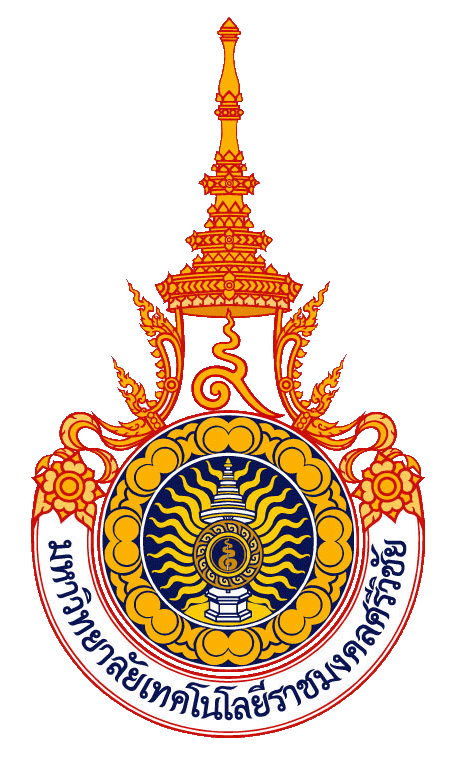 รายงานการประเมินตนเองของหน่วยงานสายสนับสนุนSELF ASSESSMENT REPORT : SARประจำปีการศึกษา ...........(1 มิถุนายน ... - 31 พฤษภาคม ...)ชื่อหน่วยงาน …………………..มหาวิทยาลัยเทคโนโลยีราชมงคลศรีวิชัย	การดำเนินงานตามพันธกิจของหน่วยงานสายสนับสนุนที่สนับสนุนการดำเนินงานตามโครงสร้างมหาวิทยาลัยให้เป็นไปตามพันธกิจที่วางไว้เพื่อให้สอดคล้องกับแผนยุทธศาสตร์พัฒนามหาวิทยาลัย หน่วยงานกำหนดนโยบายการประกันคุณภาพ และใช้เป็นแนวปฏิบัติในการดำเนินงานเพื่อส่งเสริม สนับสนุนให้หน่วยงานได้นำระบบประกันคุณภาพเข้าเป็นส่วนหนึ่งของกระบวนการทำงานอย่างเป็นระบบ ตัวบ่งชี้ที่ .....(แต่ละหน่วยงานที่รับผิดชอบ)…………………………………………………………………………………………..  คำอธิบายตัวบ่งชี้ :   ………………………………………………………………………………………………………………………………………………………………………………………………………………………………………………………………………………………………………………......……………………………………………………………………………………………………………………………………………………......เกณฑ์มาตรฐาน		:………………………………………………………………………………………………………………………………………………………………………………………………………………………………………………………………………………………………………………......……………………………………………………………………………………………………………………………………………………......ผลการดำเนินงาน 	:การประเมินตนเองจากผลการดำเนินงาน	:มาตรฐานที่ 2 : พันธกิจของหน่วยงานสายสนับสนุนเพื่อสนับสนุนการดำเนินงานของมหาวิทยาลัยชนิดของตัวบ่งชี้ :การคิดรอบปี:ผู้กำกับดูแลตัวบ่งชี้ :ผู้จัดเก็บข้อมูล :เกณฑ์มาตรฐานผลการดำเนินงานรายการหลักฐานตัวบ่งชี้เป้าหมายปี 2562ผลการดำเนินงาน (คะแนน)การบรรลุเป้าหมายบรรลุไม่บรรลุ